MOÇÃO Nº 215/2021Manifesta apelo a Secretaria de Estado da Saúde do Estado de São Paulo, pela inclusão dos policiais militares, dos policiais civis, dos guardas municipais, e dos professores da rede pública estadual e municipal, na primeira fase do Plano Estadual de Imunização contra a Covid-19, no município de Santa Bárbara d’Oeste, incluindo junto a este todos os municípios do Estado de São Paulo.Senhor Presidente,Senhores Vereadores, CONSIDERANDO que, A presente moção decorre da demasiada exposição social dos agentes públicos mencionados, que, diariamente, prestam serviços a diversas pessoas. Como suas funções estão relacionadas a altíssimo grau de contato social, referidos servidores devem ser prioritariamente imunizados pela vacina contra Covid-19.Ante o exposto e nos termos do Capítulo IV do Título V do Regimento Interno desta Casa de Leis, a CÂMARA MUNICIPAL DE SANTA BÁRBARA D’OESTE, ESTADO DE SÃO PAULO, apela a Secretaria de Estado da Saúde do Estado de São Paulo, a inclusão dos policiais militares, dos policiais civis, dos guardas municipais, e dos professores da rede pública estadual e municipal, na primeira fase do plano Estadual de Imunização contra a Covid-19, no município de Santa Bárbara D’Oeste, incluindo junto a este todos os municípios do Estado de São Paulo, com o devido respeito, solicitamos o envio de cópia da presente moção, endereçada a Secretaria de Estado da Saúde – Av. Dr. Enéas Carvalho de Aguiar, 188 – São Paulo, CEP: 05403-000.Plenário “Dr. Tancredo Neves”, em 23 de março de 2.021.   Joel do Gás                                                       -Vereador-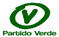 